Etang de BRUGEAILLESA coté d’AMBERT (MARSAC)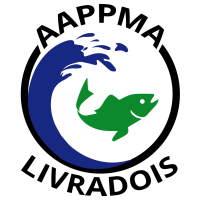 Engagement 20€ par équipePêche libre : coup, feeder ou anglaiseHameçon sans ardillonInscription au 06.70.63.36.07 ou 06.86.64.39.84Avant le 10 mars.